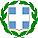 ΘΕΜΑ:  Προσφορά γραφείων ταξιδίων  για την πολυήμερη εκδρομή της Γ΄                       Λυκείου             Σας γνωρίζουμε ότι τo σχολείο μας πρόκειται να πραγματοποιήσει την πολυήμερη εκπαιδευτική εκδρομή της Γ΄ τάξης στο εξωτερικό, κατά το πρώτο δεκαπενθήμερο του Μαρτίου 2018. Παρακαλούμε να μας αποστείλετε την αναλυτική προσφορά του πρακτορείου σας  ΚΛΕΙΣΤΗ μέχρι την Παρασκευή 24/ 11 / 2017 και ώρα 14:00                                  σύμφωνα με τα παρακάτω δεδομένα:Χρονική περίοδος: Πρώτο δεκαπενθήμερο Μαρτίου 2018Αριθμός μαθητών: 62 Αριθμός συνοδών: 51η περίπτωση: ΠΡΟΟΡΙΣΜΟΣ: Βελιγράδι – Βουδαπέστη-επιστροφή αεροπορικώς από Βιέννη7ήμερη εκδρομή σε Βελιγράδι - Βουδαπέστη (οδική– αεροπορική εκδρομή) πτήση επιστροφής από Βιέννη.Διανυκτερεύσεις: Μία (1) διανυκτέρευση στο Βελιγράδι και πέντε (5) διανυκτερεύσεις στη Βουδαπέστη. Μονοήμερη εκδρομή: Στα παραδουνάβια χωριάΜετάβαση – επιστροφή: Μετάβαση οδικώς από Θεσσαλονίκη – επιστροφή αεροπορικώς από Βιέννη η οποία να συνδυαστεί με επίσκεψη – περιήγηση στην πόλη.2η περίπτωση: ΠΡΟΟΡΙΣΜΟΣ: Βελιγράδι – Βουδαπέστη- Βιέννη.  7ήμερη εκδρομή σε Βελιγράδι - Βουδαπέστη – Βιέννη (οδική– αεροπορική εκδρομή με  πτήση επιστροφής από Βιέννη).Διανυκτερεύσεις: Μία (1) διανυκτέρευση στο Βελιγράδι και τέσσερις (4) διανυκτερεύσεις στη Βουδαπέστη και μία (1) διανυκτέρευση στη Βιέννη. Μονοήμερη εκδρομή: Στα παραδουνάβια χωριά.Μετάβαση – επιστροφή: Μετάβαση οδικώς από Θεσσαλονίκη – επιστροφή αεροπορικώς από Βιέννη.3η περίπτωση:6ήμερη αεροπορική εκδρομή Διανυκτερεύσεις: Δύο (2) διανυκτερεύσεις στη Βιέννη  και τρεις (3) διανυκτερεύσεις στην Πράγα. Μονοήμερη εκδρομή: Στο Κάρλοβυ Βάρυ Μετάβαση – επιστροφή: Μετάβαση αεροπορικώς από Θεσσαλονίκη  και  επιστροφή αεροπορικώς από Μπρατισλάβα η οποία να συνδυαστεί με επίσκεψη – περιήγηση στην πόλη.Αεροπορική εταιρεία και πτήσεις: Αποδεκτές μόνο πτήσεις γραμμής και charter (ΟΧΙ εταιρείες low cost).Επιβεβαίωση κράτησης θέσεων από την αεροπορική εταιρεία ή ιδιωτικό συμφωνητικό ναύλωσης, όταν πρόκειται για πτήση charter.Μετακίνηση (ξεναγήσεις, ημερήσιες εκδρομές): σύγχρονο λεωφορείο που να πληροί τις προϋποθέσεις της κείμενης  νομοθεσίας για την ασφάλεια των μαθητών στη διάθεση του σχολείου σε όλη τη διάρκεια της εκδρομής.Ξεναγοί: 1 ( ένας )Δωμάτια: δίκλινα ή τρίκλινα για τους μαθητές.Δωμάτια: μονόκλινα για τους συνοδούς.Ημιδιατροφή: πρωινό σε μπουφέ στο ξενοδοχείο και ένα (1) γεύμα σε μπουφέ, κατά προτίμηση βραδινό, εντός ξενοδοχείου. Ενδεχόμενη συμμετοχή του σχολείου στη διαμόρφωση του μενού θα ήταν επιθυμητή. Για τη διανυκτέρευση στη Βιέννη να δοθεί τιμή με αλλά και χωρίς ημιδιατροφή.Αριθμός και είδος ξεναγήσεων.Κόστος επισκέψεων: Στην προσφορά καλό θα ήταν να δίνονται ξεχωριστά ενδεικτικές τιμές εισόδου σε μουσεία και χώρους με εκπαιδευτικό ενδιαφέρον, εκδρομών, διασκέδασης.Δωρεάν συμμετοχές: 4Εγγυήσεις: α) Φωτοτυπία της άδειας λειτουργίας από τον Ε.Ο.Τ., η οποία να βρίσκεται σε ισχύ. β) Βεβαίωση του ξενοδοχείου για διαθεσιμότητα και προ-κράτηση.γ) Ατομική ταξιδιωτική και ιατροφαρμακευτική ασφάλιση σύμφωνα με την κείμενη νομοθεσία (φωτοτυπία συμβολαίου) και βεβαίωση ασφάλισης με την ονομαστική λίστα του σχολείου, 2 – 3 ημέρες πριν την αναχώρηση.δ) Με το πέρας της εκδρομής θα δοθούν στους μαθητές ατομικές αποδείξεις πληρωμής.Για όλες τις υπηρεσίες που αναγράφονται παραπάνω ζητείται το συνολικό κόστος της εκδρομής,  καθώς και το κόστος ανά μαθητή.Προσοχή: Καμία προσφορά δεν θα γίνει δεκτή αν δεν περιλαμβάνει όλα όσα απαιτούνται και αναφέρονται παραπάνω.    Η ΔΙΕΥΘΥΝΤΡΙΑ                   Πολίτου Μαρία ΕΛΛΗΝΙΚΗ ΔΗΜΟΚΡΑΤΙΑ ΥΠΟΥΡΓΕΙΟ ΠΑΙΔΕΙΑΣ ΕΡΕΥΝΑΣ & ΘΡΗΣΚΕΥΜΑΤΩΝΠΕΡ. Δ/ΝΣΗ Π/ΘΜΙΑΣ & Δ/ΘΜΙΑΣ ΕΚΠ/ΣΗΣ ΚΕΝΤΡΙΚΗΣ ΜΑΚΕΔΟΝΙΑΣ    Δ/ΝΣΗ Δ/ΘΜΙΑΣ ΕΚΠ/ΣΗΣ ΔΥΤ. ΘΕΣ/ΝΙΚΗΣ2Ο ΓΡΑΦΕΙΟ Δ/ΘΜΙΑΣ ΕΚΠ/ΣΗΣ                                          2Ο ΓΕΛ ΕΧΕΔΩΡΟΥ(Ν. ΜΑΓΝΗΣΙΑΣ)ΔΙΕΥΘΥΝΣΗ: ΚΟΥΝΤΟΥΡΙΩΤΟΥ 2                 ΠΡΟΣ Ν. Μαγνησία,14-11-2017 Αρ. Πρωτ.:634 Διεύθυνση Δευτεροβάθμιας Εκπαίδευσης Δυτικής Θεσσαλονίκης